Central Elementary School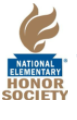 NEHS Application PacketNEHS Faculty Input FormNEHS Selection for (20-21)The following students have been identified as candidates for selection to our Honor Society chapter. Candidacy begins by meeting the scholarship criterion of (All A’s and B’s ), which has been met by these students. Each candidate will submit a candidate information form to the faculty council, but additional information is being requested from the entire faculty to assist in this important selection process. Every faculty member is asked to review, sign, and return this form.Please carefully review the list of candidates. For each of the criteria, please use the 1-4 rating scale (1 = low/poor; 2 = below average; 3 = good; 4 = high/outstanding) to evaluate any student with whom you have had professional interaction, i.e., as a teacher, adviser, coach, etc. Should your rating be poor or below average for any candidate (either a score of 1 or 2), it is necessary for you to provide an additional comment that speaks to the professional rationale for this low rating or examples of the poor performance which led to the rating. If you have had no professional interaction with a candidate, please note that in the comments section.Please consider these ratings as seriously as you would any grade entered into your grade book. Note: These ratings are not based on academic performance. That is already reflected in the grade the candidate may have received in your class.Please sign the bottom of the form. In the event you have had no professional interaction with any of these students, please attest to that fact by checking the box at the bottom, signing the form, and returning it.All forms should be returned to the chapter adviser, Mrs. Kubit, by 2/3/21. Your cooperation in this important selection process is greatly appreciated. Students must meet membership criteria to be considered.  Rating Scale: 4=High/Outstanding  3=Good  2=Below Average  1=Low/Poor____ I certify that my ratings and comments are sound and based on professional interaction with the candidates.Print name: _____________________________Signature: ______________________________   Date: _______Print name: _____________________________Signature: ______________________________   Date: _______Print name: _____________________________Signature: ______________________________   Date: _______Print name: _____________________________Signature: ______________________________   Date: _______Print name: _____________________________Signature: ______________________________   Date: _______--------------------------------------------------------------------------------------------------------------------------------------------------------Advisor Criteria Review Section (Advisor use only)________________________________________________________________________________________________________________________________________________________________________________________________________________________________________________________________________________________________________________________________________________________________________________________________________________________________________________________________________________________________________________________________________________________________________All forms should be returned to the chapter adviser, Mrs. Kubit, by 2/3/21. Your cooperation in this important selection process is greatly appreciated. Students must meet membership criteria to be considered.  Rating Scale: 4=High/Outstanding  3=Good  2=Below Average  1=Low/Poor____ I certify that my ratings and comments are sound and based on professional interaction with the candidates.Print name: _____________________________Signature: ______________________________   Date: _______Print name: _____________________________Signature: ______________________________   Date: _______Print name: _____________________________Signature: ______________________________   Date: _______Print name: _____________________________Signature: ______________________________   Date: _______Print name: _____________________________Signature: ______________________________   Date: _______--------------------------------------------------------------------------------------------------------------------------------------------------------Advisor Criteria Review Section (Advisor use only)________________________________________________________________________________________________________________________________________________________________________________________________________________________________________________________________________________________________________________________________________________________________________________________________________________________________________________________________________________________________________________________________________________________________________All forms should be returned to the chapter adviser, Mrs. Kubit, by 2/3/21. Your cooperation in this important selection process is greatly appreciated. Students must meet membership criteria to be considered.  Rating Scale: 4=High/Outstanding  3=Good  2=Below Average  1=Low/Poor____ I certify that my ratings and comments are sound and based on professional interaction with the candidates.____ I certify that my ratings and comments are sound and based on professional interaction with the candidates.Print name: _____________________________Signature: ______________________________   Date: _______Print name: _____________________________Signature: ______________________________   Date: _______Print name: _____________________________Signature: ______________________________   Date: _______Print name: _____________________________Signature: ______________________________   Date: _______Print name: _____________________________Signature: ______________________________   Date: _______--------------------------------------------------------------------------------------------------------------------------------------------------------Advisor Criteria Review Section (Advisor use only)________________________________________________________________________________________________________________________________________________________________________________________________________________________________________________________________________________________________________________________________________________________________________________________________________________________________________________________________________________________________________________________________________________________________________NEHS STUDENT ESSAYTopic: Write an essay( no more than two pages) on the importance of the NEHS Core Principles. Essays are due on or before Feb. 8th to Mrs. Kubit by dismissal time. Late essays will not be accepted. ____________________________________________________________________________________________________________________________________________________________________________________________________________________________________________________________________________________________________________________________________________________________________________________________________________________________________________________________________________________________________________________________________________________________________________________________________________________________________________________________________________________________________________________________________________________________________________________________________________________________________________________________________________________________________________________________________________________________________________________________________________________________________________________________________________________________________________________________________________________________________________________________________________________________________________________________________________________________________________________________________________________________________________________________________________________________________________________________________________________________________________________________________________________________________________________________________________________________________________________________________________________________________________________________________________________________________________________________________________________________________________________________________________________________________________________________________________________________________________________________________________________________________________________________________________________________________________________________________________________________________________________________________________________________________________________________________________________________________________________________________________________________________________________________________________________________________________________________________________________________________________________________________________________________________________________________________________________________________________________________________________________________________________________________________________________________________________________________________________________________________________________________________________________________________________________________________________________________________________________________________________________________________________________________________________________________________________________________________________________________________________________________________________________________________________________________________________________________________________________________________________________________________________________________________________________________________________________________________________________________________________________________________________________________________________________________________________________________________________________________________________________________________________________________________________________________________________________________________________________________________________________________________________________________________________________________________________________________________________________________________________________________________________________________________________________________________________________________________________________________________________________________________________________________________________________________________________________________________________________________________________________________________________________________________________________________________________________________________________4th Grade Candidate's NameResponsibilityServiceLeadershipComments OR indicate you have had no professional interaction with student (use the back for additional notes)1.2.3.4.5.6.7.8.9.10.3rd Grade Candidate's NameResponsibilityServiceLeadershipComments OR indicate you have had no professional interaction with student (use the back for additional notes)1.2.3.4.5.6.7.8.9.10.3rd Grade Candidate's NameResponsibilityServiceLeadershipComments OR indicate you have had no professional interaction with student (use the back for additional notes)1.2.3.4.5.6.7.8.9.10.